Муниципальное бюджетное дошкольное образовательное учреждениедетский сад "Светлячок" Смоленского района Смоленской областиКонспект занятия по художественно – эстетическому творчеству (Аппликация)на тему: "Подарок для  Деда Мороза на  День Рождение "  Составил: воспитатель                   								       Ефременкова А.В.Богородицкое 2018 годЦель: Познакомить детей с праздником День рождение Деда Мороза, историей возникновения и традициями праздника.Задачи:Закрепить знания о зиме как о времени года; Продолжать учить выделять ее основные признаки;Развивать умение видеть противоречия в одном и том же явлении;Развивать логическое мышление, творческое воображение, внимание;Продолжать развивать мелкую моторику.Материал для занятия: Картинки Деда Мороза, усадьбы в Великом Устюге; картинки его коллег: Санта-Клаус из Америки, Йолупукки из Финляндии, Пьер - Ноэль из Франции;  вырезанные рукавички; снежинки;  клей ПВА; белые бумажные салфетки; кисточки.Ход занятия:Воспитатель:  Самый добрый в мире дедВ шубу - валенки одет;Бородой седой заросНаш любимый.Скажите, про кого эти строки? Дети: Дед МорозВоспитатель: Правильно, Дед Мороз! А вы знаете какой праздник будет 18 ноября.Дети: (ответы детей) Воспитатель: В этот день, оказывается, у Деда Мороза День рождения.Может быть кто-то знает, где родина Деда Мороза? Дети: (ответы детей) Воспитатель: Родина деда мороза город Великий Устюг.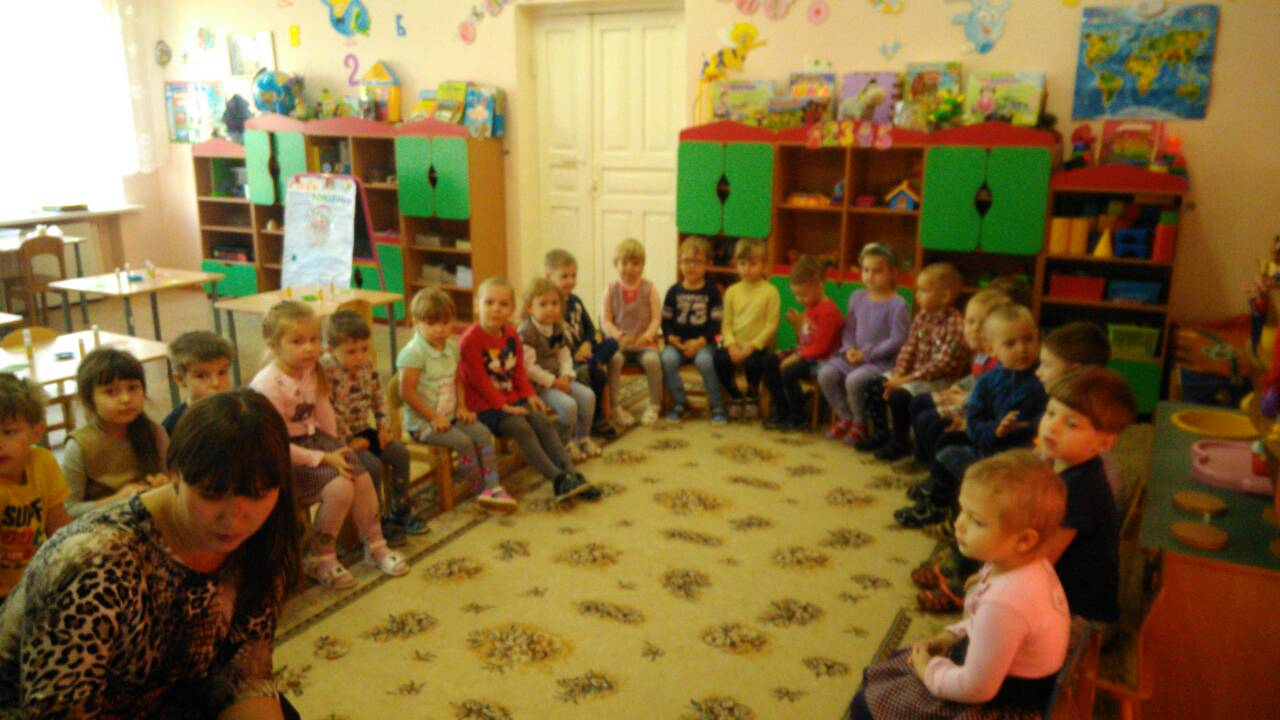 Воспитатель рассказывает историю возникновения праздникаВоспитатель: Официальным днем Рождения Деда Мороза принято считать18 ноября. Эта дата выбрана потому, что на родине Деда Мороза, в Великом Устюге, наступают морозы. И в 2005 году дети сами выбрали этот день. В день Рождения деда Мороза в Великом Устюге устраивают гулянья, приглашают гостей со всего мира и даже организовывают прием поздравлений через специальный почтовый ящик. Также его поздравляют его заграничные друзья: Санта-Клаус из Америки, Йолупукки из Финляндии, Пьер - Ноэль из Франции.Воспитатель: Давайте и мы его поздравим и сделаем большую открытку с рукавичками, а то Дедушка Мороз постоянно их теряет. Но сначала давайте поиграем.Игра «Заморожу»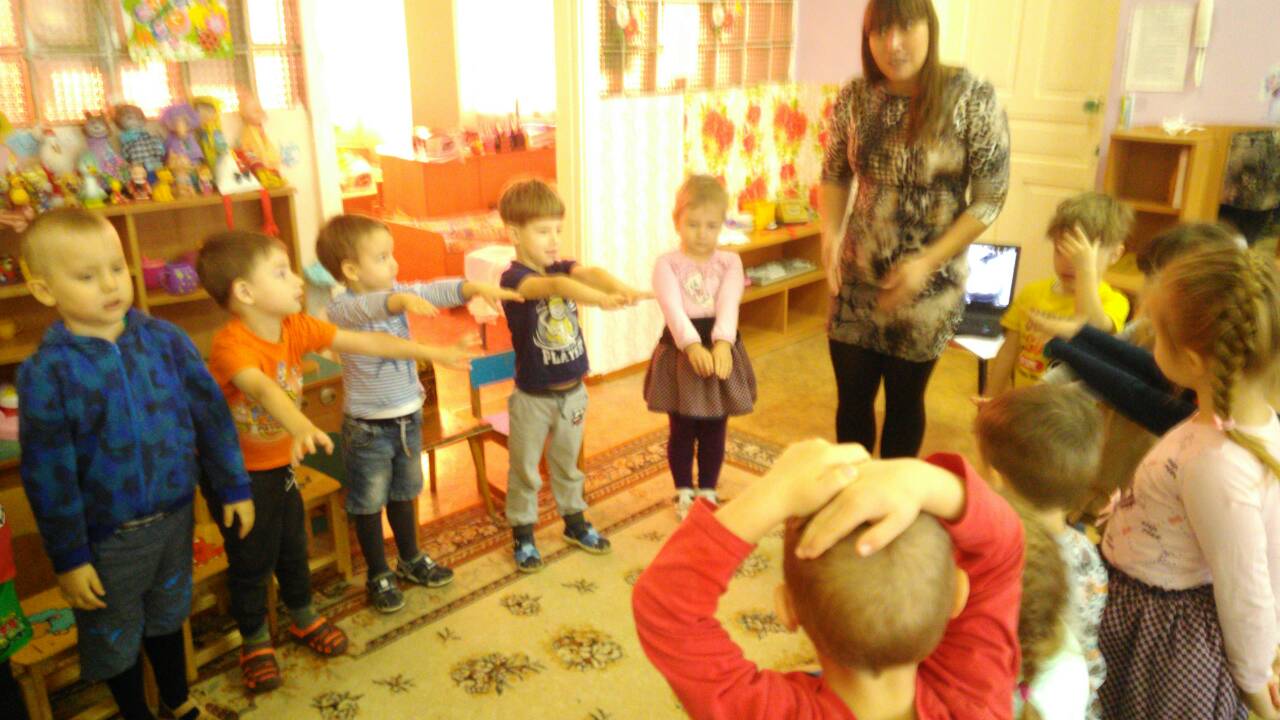 Вам надо  спрятать только  кисти  рук.  У  меня  есть  волшебная  палочка,  которая  морозит.  А  ну, покажите мне свои руки.  Прохожу по  кругу и  "морожу"  руки. В  это  время дети прячут руки. Какие вы молодцы, все спрятали руки.Воспитатель: Давайте подойдем к нашим столам. У вас уже лежат вырезанные рукавички. Но они какие-то «грустные», давайте их украсим?Дети: (ответы детей) Воспитатель: Из салфеток, разрезанных на части формируем комочки и выкладываем их на тарелочку.  Берем комочек двумя пальцами и погружаем в мисочку с клеем и приклеиваем на рукавички, таким образом, чтобы получилась объемная опушка. А  на рукавички приклеиваем снежинки.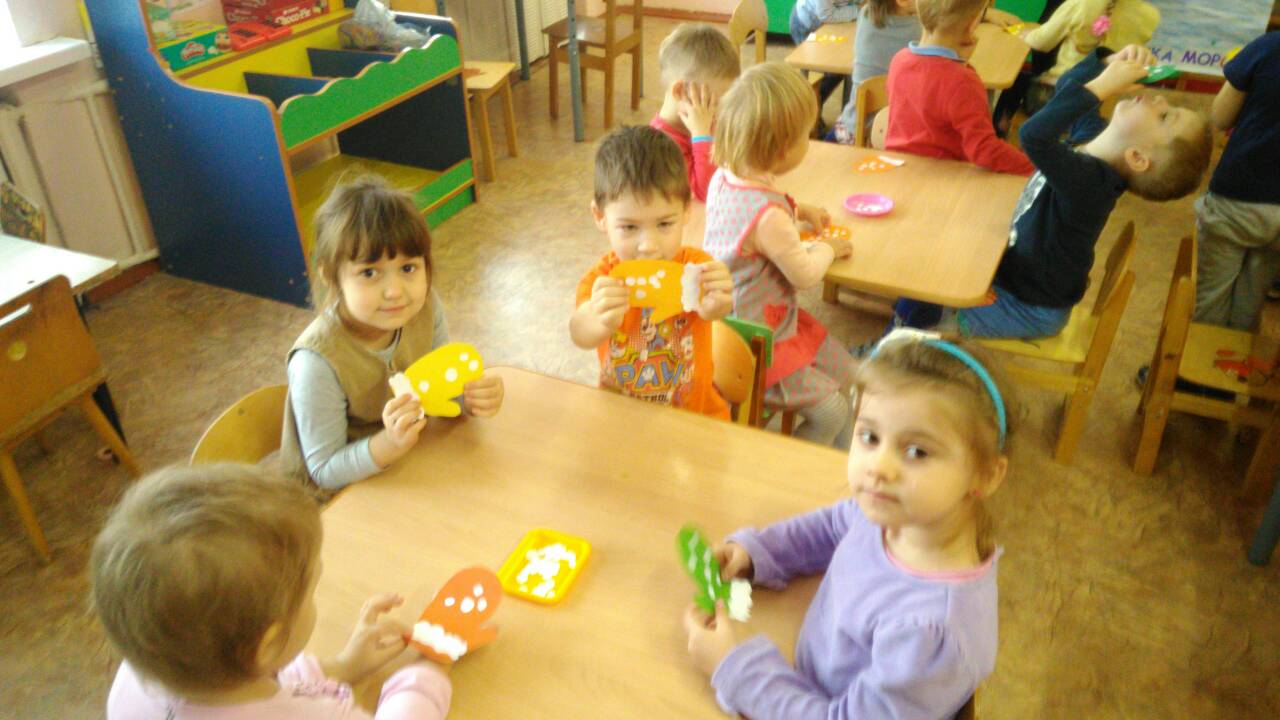 Воспитатель: Какие красивые рукавички у вас получились! Дед Мороз будет очень доволен вашими подарками! И обязательно придёт к вам на праздник.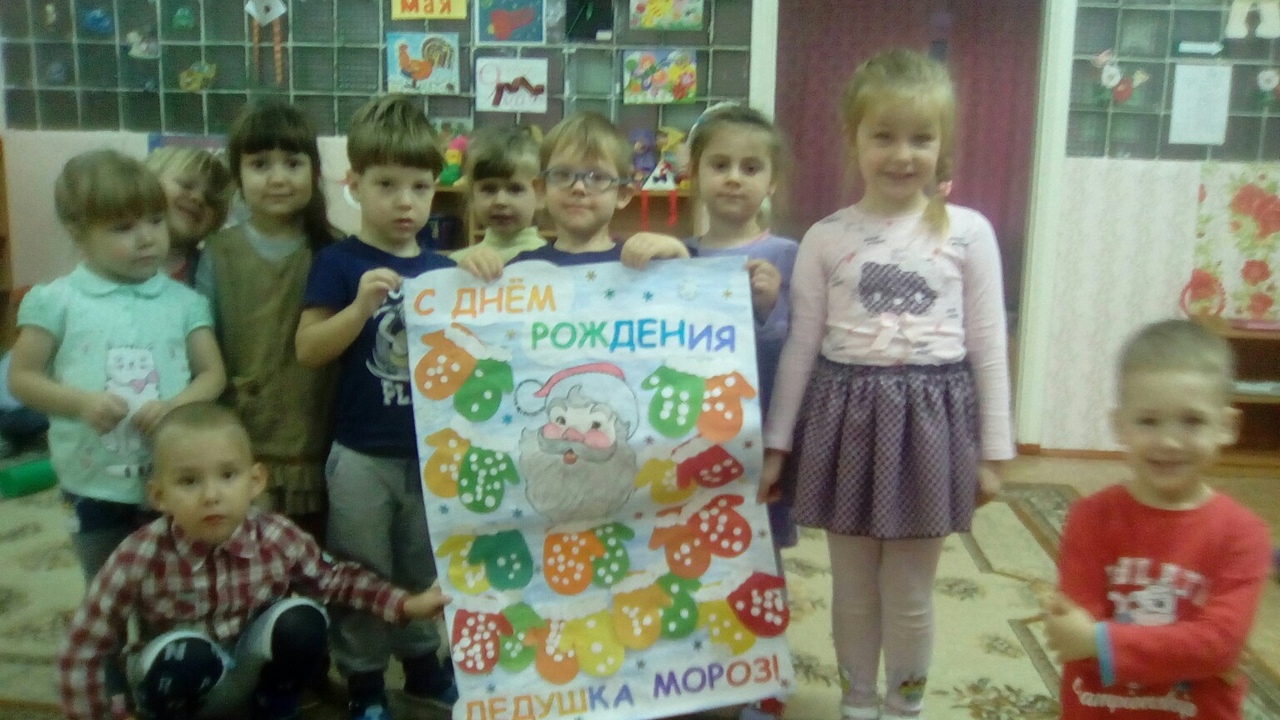 